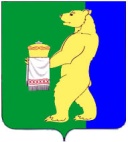 Российская ФедерацияАДМИНИСТРАЦИЯ БЕЛЬКОВСКОГО СЕЛЬСКОГО ПОСЕЛЕНИЯВохомского муниципального районаКостромской области________________________________________________________________ПОСТАНОВЛЕНИЕот  04 октября  2022 года                                                                                            № 48О создании Координационного совета в области развития малого и среднего предпринимательства  на территории Бельковского сельского поселения Вохомского муниципального  района Костромской области. В соответствии с Федеральными законами от 06.10.2003 № 131-ФЗ «Об общих принципах организации местного самоуправления в Российской Федерации», от 24.07.2007 № 209-ФЗ «О развитии малого и среднего предпринимательства в Российской Федерации»,  руководствуясь Уставом муниципального образования Бельковское сельское поселение Вохомского муниципального района Костромской области, администрация Бельковского сельского поселения Вохомского муниципального района Костромской области  ПОСТАНОВЛЯЕТ:Создать Координационный совет в области развития малого и среднего предпринимательства  на территории Бельковского сельского поселения Вохомского муниципального  района Костромской области в следующем составе:- Шадрин Игорь Витальевич – глава администрации Бельковского сельского поселения, председатель совета;- Береснева Нина Викторовна – главный специалист администрации Бельковского сельского поселения, заместитель председателя совета;- Закиров Сергей Робертович –директор СПК «Латышово», член совета;- Смирнов Сергей Александрович, индивидуальный предприниматель, член совета;- Решетникова Нина Анатольевна, депутат Совета депутатов Бельковского сельского поселения, член совета.    2. Настоящее постановление вступает в силу со дня его официального опубликования в информационном бюллетене «Бельковский вестник».Глава Бельковского сельского поселенияВохомского муниципального района                                                          И.В. Шадрин